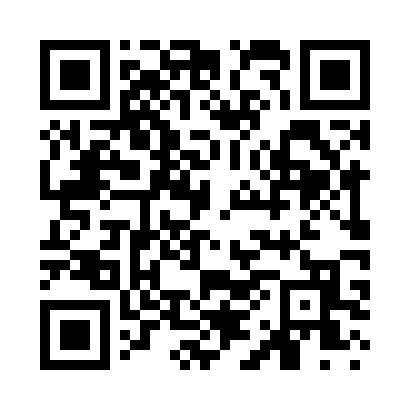 Prayer times for Bushkill, Pennsylvania, USAMon 1 Jul 2024 - Wed 31 Jul 2024High Latitude Method: Angle Based RulePrayer Calculation Method: Islamic Society of North AmericaAsar Calculation Method: ShafiPrayer times provided by https://www.salahtimes.comDateDayFajrSunriseDhuhrAsrMaghribIsha1Mon3:525:321:045:058:3610:162Tue3:525:321:045:058:3610:163Wed3:535:331:045:058:3610:154Thu3:545:331:055:058:3610:155Fri3:555:341:055:058:3510:146Sat3:565:351:055:058:3510:147Sun3:565:351:055:058:3510:138Mon3:575:361:055:058:3410:139Tue3:585:371:055:058:3410:1210Wed3:595:371:065:058:3310:1111Thu4:005:381:065:058:3310:1012Fri4:025:391:065:058:3310:0913Sat4:035:391:065:058:3210:0914Sun4:045:401:065:058:3110:0815Mon4:055:411:065:058:3110:0716Tue4:065:421:065:058:3010:0617Wed4:075:431:065:058:2910:0518Thu4:085:441:065:058:2910:0419Fri4:105:441:065:058:2810:0220Sat4:115:451:065:058:2710:0121Sun4:125:461:065:048:2610:0022Mon4:135:471:075:048:269:5923Tue4:155:481:075:048:259:5824Wed4:165:491:075:048:249:5625Thu4:175:501:075:048:239:5526Fri4:195:511:075:038:229:5427Sat4:205:521:075:038:219:5228Sun4:215:531:075:038:209:5129Mon4:235:531:065:028:199:5030Tue4:245:541:065:028:189:4831Wed4:255:551:065:028:179:47